Министерство  образования Приморского краяКраевое государственное автономное профессиональное образовательное учреждение  «ВЛАДИВОСТОКСКИЙ СУДОСТРОИТЕЛЬНЫЙ КОЛЛЕДЖ»(КГА ПОУ «ВСК»)Адрес :                                     г.Владивосток, ул.Шепеткова,60Остановка                               «Карская» транспорта: Автобусы:                              «Карская» № 14,18,54А,66.  На пути движения к колледжу от остановки «Карская» на перекрестке с улицей Карской имеется пешеходный переход, тротуар имеет продольный наклон 10°, поручнями не оборудован, уложена тактильная плитка.  Вход в здание оборудован поручнями, пандусом, имеется кнопка вызова персонала. На входе противоскользящее покрытие. На первом этаже имеется отдельный туалет. Имеется парковка  автотранспорта для граждан с инвалидностью.   Специалисты имеют возможность вести прием на первом этаже, в выделенном помещении. Кабинет № 109. Телефон приемной 8 ( 423) 263-95-57.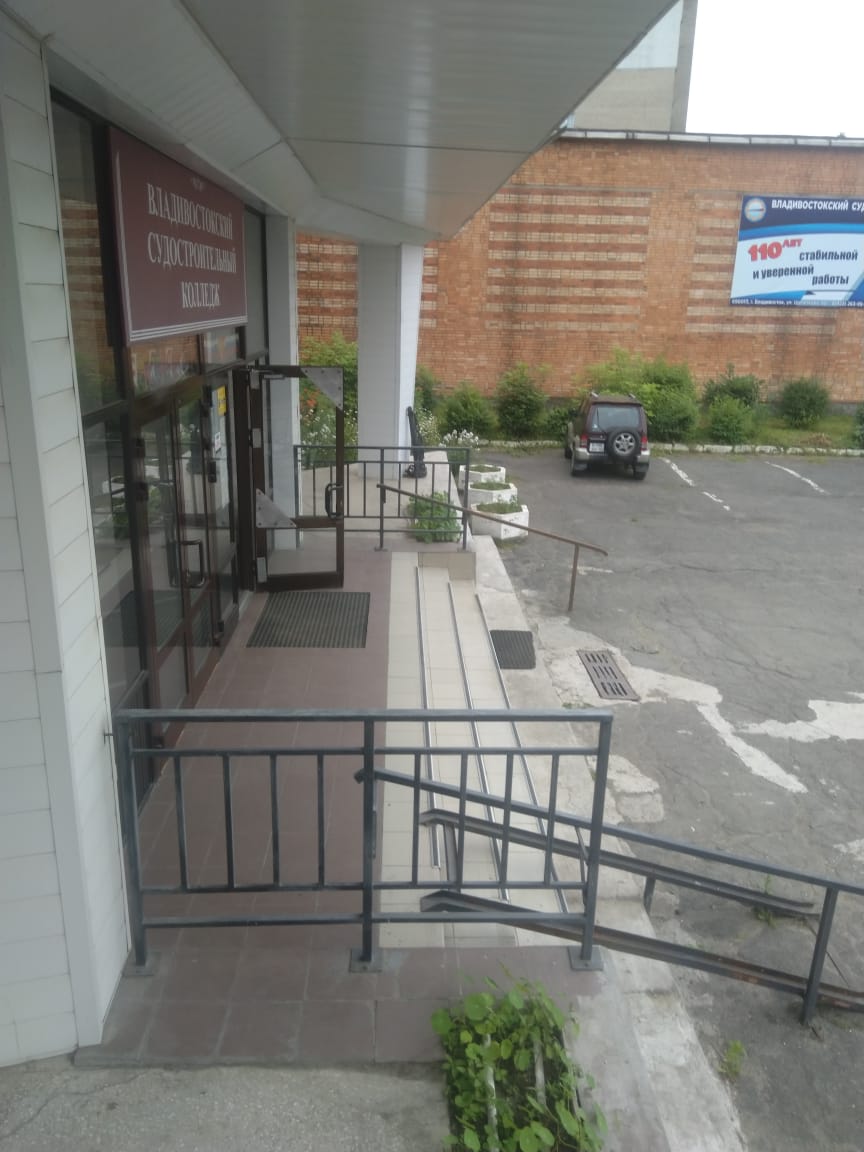 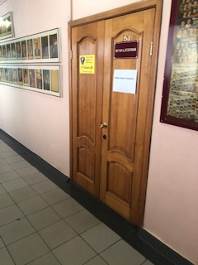 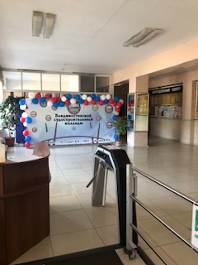 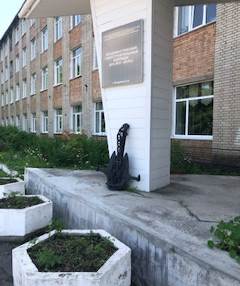 